ДЕПАРТАМЕНТ НАУКИ І ОСВІТИ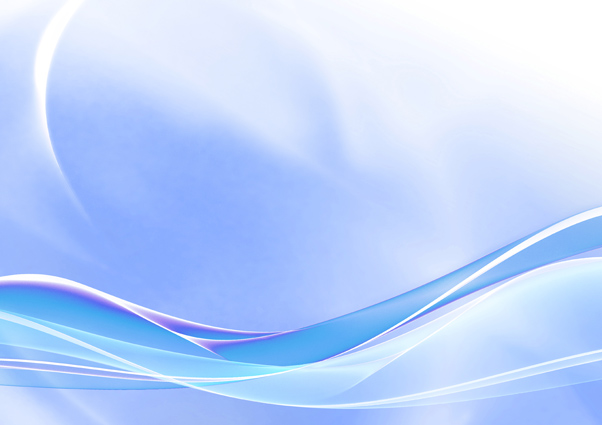 ХАРКІВСЬКОЇ ОБЛАСНОЇ ДЕРЖАВНОЇ АДМІНІСТРАЦІЇІЗЮМСЬКИЙ ПРОФЕСІЙНИЙ ЛІЦЕЙ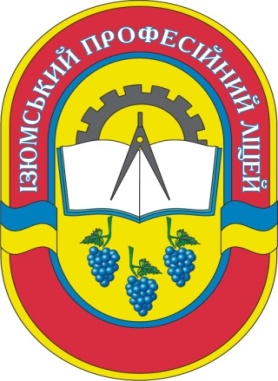 ЗВІТДИРЕКТРА ІЗЮМСЬКОГО ПРОФЕСІЙНОГО ЛІЦЕЮКОЛЕСНИК Л.В.ПРО ВИКОНАННЯ УМОВ КОНТРАКТУПЕРЕД ТРУДОВИМ КОЛЕКТИВОМ ТА ГРОМАДСЬКІСТЮ ПРО ДІЯЛЬНІСТЬ ЗА 2014 – 2015 НАВЧАЛЬНИЙ РІК(З 01.07.2014 ДО 01.07.2015) Ізюм 2015ЗВІТ ДИРЕКТОРАІзюмського професійного ліцеюпро виконання умов контрактуперед трудовим колективом та громадськістю(з 01.07.2014 по 01.07.2015)Шановні колеги!На  виконання  наказів  Міністерства  освіти  і  науки  України  №55  від 28.01.2005р.  «Про  затвердження  звітування  керівників  дошкільних, загальноосвітніх  та  професійно-технічних  навчальних  закладів»,  №178  від 23.03.2005р.   «Про  затвердження  примірного  положення  про  порядок звітування  керівників  дошкільних,  загальноосвітніх,  професійно-технічних навчальних  закладів  перед  педагогічним  колективом  і  громадськістю» сьогодні звітую про свою роботу в 2014-2015 н.р.Я працюю директором Ізюмського професійного ліцею з 16.12.1998р. Останній контракт зі мною був укладений в 2013 році Міністерством науки і освіти України на п’ять років з 01.07.2013р. по 01.07.2018р. Як директор ліцею, у своїй діяльності протягом звітного періоду, керувалася Контрактом, Законами України «Про  освіту», «Про  професійно-технічну  освіту», Статутом  ліцею, Правилами внутрішнього трудового розпорядку, посадовими обов’язками, іншими нормативними актами, що регламентують роботу керівника ПТНЗ.Ізюмський професійний ліцей Харківської області є державним професійно-технічним навчальним закладом.Діяльність ліцею була спрямована на реалізацію потреб випускників шкіл та інших громадян м. Ізюма та Харківської області у оволодінні професіями шляхом первинної професійної підготовки, перепідготовки та курсового професійно-технічного навчання.Організація навчально-виховного процесу в ліцеї здійснювалася на підставі "Положення про організацію навчально-виробничого процесу в професійно-технічних навчальних закладах України", затвердженого  наказом Міністерства освіти і науки України від 30.05.2006 р. № 419.Протягом звітного періоду керувала всіма видами діяльності ліцею.Велась робота над виконанням основних завдань, що були визначені відповідно до Державної цільової програми розвитку професійно-технічної освіти на 2011-2015 року колективом а саме: -  підготовку кваліфікованих робітників з всіх  професій здійснювати у відповідності до Державних стандартів ПТО;-  продовження роботи над інтегруванням професій та переходу на підготовку за стандартами нового покоління, що забезпечить фахову відповідність випускників потребам сучасного ринку праці; -  робота по модернізації матеріально-технічної бази ліцею;-  створення належних умов для навчання, праці та відпочинку учнів та працівників ліцею.Навчальна діяльність ліцею здійснювалась відповідно до ліцензії, виданої Державною акредитаційною комісією з таких професій:В Ізюмському професійному ліцеї навчання ведеться за державним замовленням, яке визначається на підставі плану прийому у відповідності до ліцензійного обсягу, шляхом укладення договорів на підготовку кваліфікованих робітників з підприємствами замовниками. Професійно-практична підготовка слухачів здійснюється на контрактних умовах.Прийом учнів, слухачів на навчання проводиться у відповідності з правилами прийому до ліцею, розробленими на основі «Типових  правил прийому до професійно-технічних навчальних закладів України», затверджених наказом МОН України від 14.05.2013 р. № 449. Одним з основних напрямків формування контингенту є профорієнтаційна робота. Наказом директора були створені творчі групи за напрямками підготовки, з числа педагогічних працівників, які координують роботу по набору молоді на навчання. Завдяки злагодженій роботі колективу по профорієнтації на навчання за державним замовленням прийнято у 2014 році 147 учні (100%) . Державне замовлення було сформовано відповідно до угод з  юридичними та фізичними особами про підготовку кадрів та відповідно до потреб ринку праці. Адміністрація ліцею спільно з районним і обласним центрами зайнятості, підприємствами та установами району вивчають регіональні потреби у робітничих кадрах за професіями й рівнем кваліфікації.Традиційно проводяться Дні відкритий дверей,зустрічі,бесіди,екскурсії. Зокрема, під час проведення Дня відкритих дверей ліцею (07.04.2015 року) всі загальноосвітні заклади міста прийняли  активну участь в заході ( кількість учасників 262 чоловіка). В січні та лютому проводились товариські зустрічі з баскетболу та волейболу  між командами Ізюмського професійного ліцею та загальноосвітніх шкіл № 6 та №11. На сайті ліцею представлена  повна інформація про порядок прийому на навчання та інформація про кожну професію з фото та відеоматеріалами. В приміщеннях ліцею оформлено інформаційні стенди з кожної професії.  Робота ліцею постійно висвітлюється в засобах масової  інформації міста та області.Увесь рух учнівського контингенту, а саме – прийом та відрахування учнів, поетапні та кваліфікаційні атестації, зміна прізвища та замовлення дипломів кваліфікованого робітника здійснюється через Єдину державну електронну базу освіти України (ЄДЕБО).  СТАН І РОЗВИТОК МЕРЕЖІНа початок 2014/2015 навчального року в ліцеї загальний контингент учнів складав 502 учнів, у тому числі :-  на базі повної загальної середньої освіти - 81 чол.;-  на базі базової середньої освіти - 421 чол.В ліцеї функціонує 21 навчальна група, із них на 1 курсі  –  3 групи, на 2 курсі –  5 груп, на 3 курсі  –  5 груп, на 4 курсі  -  5 груп, а також 3 групи на базі повної загальної середньої освіти. Мова навчання - українська. Середня наповнюваність учнів у групах складала 24 чоловік. Протягом року із закладу вибуло з різних причин 34 учня (5 % від загального контингенту), з них:-  6 переведено до інших навчальних закладів; -   25 за зміною місця проживання;-   3 за власним бажанням.Для кожної професії є навчальні плани та програми, затверджені в установленому порядку.Забезпечення моніторингу та прогнозування потреб ринку працірегіону у робітничих кадрах  з  метою  відповідного  формуванняконтингенту учнів,  слухачів  ліцею.В ліцеї успішно протягом року проводиться моніторинг і рейтингова система успішності учнів, що сприяють відстеженню динаміки їх навчання. Застосовування моніторингових процедур дали можливість отримання своєчасної інформації про стан навчально-виховного процесу в ліцеї та корекції в разі необхідності.За 2014-2015 н.р. підготовлено і випущено кваліфікованих робітників  –177 осіб.Підсумки державної атестації: 177 (100%) учнів-випускників  -  допущено до Державної кваліфікаційної атестації.Всі випускники отримали дипломи кваліфікованого робітника, у тому числі : з відзнакою –20 учнів або 11,3%. встановлені розряди – 177 учнів, 100%. кваліфікацію з двох і більше професій – 158 чол., або 89 %. Одночасно з одержанням професії учні на базі БЗСО здобувають повну загальну середню освіту. Отримали атестати – 135 чол., або 75%. Планують продовжити навчання в ВНЗ 23 учні (13%).Станом на 27 червня 2015 року  працевлаштовано 82 учні зимового випуску, укладені багатосторонні договори на всіх випускників 2014-2015  н.р. Ведеться робота по працевлаштуванню учнів. Відповідно до Закону України  «Про забезпечення організаційно-правових умов соціального захисту дітей-сиріт та дітей, позбавлених батьківського піклування» значна увага приділяється працевлаштуванню учнів пільгового контингенту. Всі напрямки навчально-виховної  роботи спрямовані на досягнення мети - підвищення якості навчання і виховання молоді в сучасних умовах економіки.Аналіз успішності учнів з загальноосвітньої підготовки за 2014-2015 н.р. показав, що із 421 учнів: -  початковий  рівень  знань  з  окремих  предметів  мають  32  учнів,  що складає 6,7 % від загальної кількості учнів; - середній рівень знань – 359  учні, що становить 80,3%; - достатній рівень – 61 учень, що складає 12,8%; - високий рівень – 1 учень, що становить 0,2%.Аналіз стану успішності учнів ліцею за 2014-2015 н.р. з професійно-теоретичної підготовки показав, що із 421 учнів ліцею, що одночасно з професією отримують повну загальну середню освіту, не атестованих немає, всі учні мають оцінки вище початкового рівня; 402 учня  –  середній рівень знань, що становить 95%;  144  учні мають достатній рівень знань, що становить 34%; 21 учень мають високий рівень знань, що становить 5% від загальної кількості учнів. Якість знань по ліцею складає 44,4 %, в порівняні з попереднім навчальним роком якість знань збільшилась на 0,3%.Якість знань учнів з професійно-теоретичної  підготовки становить 34,2%.  Аналіз отриманих результатів дозволяє нам зробити висновок, що динаміка змін у показниках результативності є позитивною.Аналіз успішності учнів професійно-практичної підготовки показав, що із 421 учнів: - всі учні навчаються вище початкового рівня; - середній рівень знань мають 300 учні, що становить 71%; - достатній рівень знань мають 239  учні, що складає 56,8; - високий рівень знань мають 61 учень, що становить 14,5%. Якість знань, умінь та навичок учнів з професійно-практичної підготовки за 2014-2015  н.р.  складає  71%. В порівняні з попереднім навчальним роком якість знань зросла на 5,9%. Моніторинг роботи викладачів спеціальних дисциплін показав наступне:Найбільш високі показники успішності учнів забезпечують викладачі: Воротиленко О.Л., -  (середній бал)8,25 (Технологія приготування борошняних виробів);Коваленко Н.О. - 8,2 (Етика ділових відносин), 8,0 (Інформаційні системи і технології);Крівцов А.П. - 7,0 (Технологія штукатурних робіт),  6,8 (Технологія кам’яних робіт), - 6,7 (Матеріалознавство), 6,6 (Охорона праці);Шульц В.Г. - 6,4 (Технологія токарної обробки).Аналіз успішності є матеріалом для індивідуальної роботи з учнями, стимулює учнівський і педагогічний колектив. В рамках Програми «Обдарована дитина» проведено тестування учнів ліцею, виявлено дітей, що мають певні обдарованості. А саме:Академічна обдарованість 		 36 чол,Технічна обдарованість		16 чол,Художня обдарованість 		19 чол,Обдарованість у руховій сфері	9 чол.Разом 					80 чол.Наше завдання полягає не тільки в тому, щоб виявити обдарованих дітей, а і створити систему роботи з ними. Один з напрямків роботи з обдарованими  дітьми є участь у інтелектуальних змаганнях (олімпіадах, конкурсах,  та ін.) У ліцеї  проводяться предметні тижні, олімпіади з предметів загальноосвітньої та професійно-теоретичної підготовки, переможці яких беруть участь в обласних олімпіадах. Результати проведених олімпіад показали:-  в  цьому році із 43 учасників  -  учнів ПТНЗ Харківській області ми маємо:2 рейтинг з математики (викладач Антонова І.Б) – учень Забудько О.Ю(група АЗ-313), 6 рейтинг з правознавства і історії (викладачі Владикіна О.В. ) – учениця Полеонова Є.О. (група К-313),7 рейтинг з української мови (викладач Ошурко Н.О.) – учениця Бугаєва Є.Є. (група К-312), 8 рейтинг з історії (викладач Носачов В.Г.) – учень Заєць Б.А. (група КС-311) та біології (викладач Черкашина Н.В.) – учениця Батченко В.О. (група К-312),12 рейтинг з англійської мови (викладач Стовпак Л.І.) – учениця Гордєєва Катерина(група К-312),14 рейтинг з хімії (викладач Балугян Т.В.) – учень Коновалов С.В. (група СЄ-313),15 рейтинг з фізики(викладач Чухлеб О.С.) – учень Воротиленко Д. (група КС-311), 21 рейтинг з охорони праці. (викладач  Крівцов  А.П.) – учениця Кисельнікова Д.(група М-313),23 рейтинг з інформатики (викладач Гудков Б.В.) – учень Єлісеєв Станіслав(група КС-311). Простежується тенденція покрашення  якості підготовки учнів до обласних олімпіад, що вплинуло на командний рейтинг – 8 місце (для порівняння: у 2013-2014 н.р. – 22 місце). Слід зазначити, що окремим викладачам необхідно більш якісно організувати роботу з обдарованими дітьми, поновлювати банк обдарованих учнів.За підсумками участі у обласних конкурсах професійної майстерності маємо наступні результати:- конторський службовець (бухгалтерія) учениця Клименко Ганна (КС-314) (майстер в/н Коваленко Н.О.) 		 - 5 місце;Командний рейтинг  				 - 40 місце. На жаль командний рейтинг  знизився у зв’язку з тим, що ліцей не приймав участь у конкурсі проф. майстерності з професії «штукатур» з причини економії коштів на підготовку учасника та з професії «Оператор комп’ютерного набору» з причини звільнення працівника, що відповідала за підготовку до конкурсу.Необхідно в подальшому забезпечити 100%  участь конкурсах з усіх професій, за якими здійснюється підготовка учнів у ліцеї.За результати участі учнів ліцею у обласному етапі V Міжнародного мовно-літературного конкурсу імені Тараса Шевченка учнівської та студентської молоді серед учнів ПТНЗ у Харківській області (викладач Ошурко Н.О.)  учениця 2 курс – Симоненко О. (гр. АТ-313)	 виборола  3 місце; У Всеукраїнському літературному конкурсі «Розкрилля душі» в номінації «Дослідницька робота» Бугаєва Елла , учениця 3 курсу(група К-312, викладач Ошурко Н.О.),  стала переможницею І етапу. Підсумки проведення ІІІ (обласного) етапу ХV Міжнародного конкурсу з української мови імені Петра Яцика серед учнів професійно-технічних навчальних закладів у Харківській області(викладач Ошурко Н.О.):2 курс – Симоненко О. (гр. АТ-313) – 7 місце; 3 курс – Гордєєва К. (гр. К-312) – 9 місце.В цьому році учень ліцею Забудько Олексій став переможцем ІІІ етапу обласної  Всеукраїнської учнівської олімпіади з математики(викладач Антонова І.Б.) серед учнів професійно – технічної навчання закладів Харківської області.Активна робота велась по розробці методичних  і дидактичних матеріалів, спрямованих на особистісно-орієнтоване навчання учнів, створення та оновлення тематичних папок, дидактичних матеріалів, роздаткового матеріалу для учнів. За результатами  обласних оглядів-конкурсів дидактичних і методичних матеріалів із загальноосвітніх предметів за темою «Організація самостійної навчально-пізнавальної діяльності учнів та розвиток їх творчих здібностей», у 2014/2015 навчальному році ліцей має 10 командне місце (для порівняння : у 2013-2014 н.р. – 14 місце).Кращі результати отримали викладачі: - з фізики Чухлеб О.С. (4 рейтинг), - з правознавства Владикіна О.В. (6рейтинг), - з біології ЧеркашинаН.В. (6рейтинг),- з англійської мови Стовпак Л.І. (9 рейтинг),  - з географії  ЧеркашинаН.В.  (13 рейтинг), - з історії Носачов В.Г. (14 рейтинг), - з математики Антонова І.Б. (16 рейтинг). В обласному огляді-конкурсі дидактичних і методичних матеріалів з професійно-практичної підготовки з професії з професії «конторський службовець (бухгалтерія)»  майстер в/н Коваленко Н.О. посіла 11 місце.Аналіз результатів участі педагогічних працівників в обласних конкурсах свідчить про те, що роботу викладачів та майстрів в цілому можна вважати задовільною, та в той-же час ми бачимо рівень  сучасних вимог і розуміємо,  скільки роботи попереду.Професійно-практична підготовка учнів залежить від правильної організації виробничого навчання у навчальних майстернях, лабораторіях та виробничої практики учнів на підприємствах. Навчальний заклад сформував перелік підприємств  -  соціальних партнерів для проходження  виробничого навчання і виробничої практики учнів. Професійна підготовка проводиться під контролем навчального закладу;  з підприємствами укладаються договори, в яких відображаються умови проходження виробничого навчання і практики.Є певні проблеми із забезпеченням  учнів робочими місцями в навчально-виробничих  майстернях, на підприємствах, в установах і організаціях. Згідно графіків контролю постійно ведеться перевірка виробничої практики учнів. Зміст та програми виробничої практики розроблено відповідно до вимог кваліфікаційних характеристик Державних стандартів професійно-технічної освіти з урахуванням потреб та можливостей підприємства-замовника кадрів.В ході перевірок виробничої практики було виявлено:
1. Достатній рівень проходження виробничої практики учнями забезпечується  на підприємствах:
- СПДФО «Кравченко І.І.»
- ПП «Персіянов В.Г.»
- ПП «Наумко А.Г.» 
- ПП «Бала С.Е.» 
- ФОП «Величко М.М.» 
- Відокремлений підрозділ "Ізюмська дистанція колії"державного підприємства "Південна залізниця".
2. Проходження виробничої практики учнями з неповним навантаженням на підприємстві ТОВ « НАК ДАК» (з причини зменшення замовлень): 
3. Проходження виробничої практики учнями не відповідає програмі практики в зв’язку з фактичною зупинкою підприємства   Філія ПАТ "Харків - авто" - "Ізюм-авто" та ПП Жидких у зв’язку з особливостями профілю підприємства.  Потребує конкретності та системності робота з підприємствами ,які є потенційними роботодавцями про зміни та вимоги чинного законодавства по працевлаштуванню випускників,зрозуміло,що це динамічний процес , який залежить від сукупності чинників і тому головний напрям роботи це якісна підготовка конкурентоспроможного робітника ,виховання в ньому соціальної відповідальності за своє майбутнє ,можливості довести роботодавцю ,що його кваліфікаційний рівень  відповідає сучасним вимогам підприємства. Навчальний заклад спільно з органами місцевого самоврядування,державної служби зайнятості виконують завдання держави по  підготовці спеціалістів за державним замовленням, сприяє реалізації права випускника на перше робоче місце при його бажанні та відповідній професійній підготовці,яка як показують відгуки роботодавців бажає бути набагато кращою. Аналіз кадрового забезпечення та атестації педагогічних працівників.Вжиті заходи щодо забезпечення навчального закладу кваліфікованими педагогічними кадрами та доцільність їх розстановки.Керівний та педагогічний склад ліцею сформований згідно з штатним  розписом. У 2014-2015 навчальному році загальна чисельність працівників закладу становить: 121 особа, з них 67 педагогічних працівників, середній стаж роботи яких складає 13,6 років, у тому числі 4 сумісники, 2 педагогічних працівники перебувають у відпустці по догляду за дитиною.На початок 2014/2015 навчального року в ліцеї працювало 18 викладачів. З них кваліфікацію «спеціаліст» мають 3 особи (16,7%), «спеціаліст  II категорії» мають 3 особи (16,7  %), «спеціаліст І категорії»  -  6 осіб (33,3  %), «спеціаліст вищої категорії»  -  6  осіб (33,3  %). В ліцеї працює 29 майстрів виробничого навчання, з них мають 9 тарифікаційний розряд 2 особи (7,1%), 10 розряд  –  5 осіб (17,9%), 11 розряд  -  6 осіб (21,4%), 12 розряд  –  15 осіб (53,6%).Розподіл навчального навантаження між педагогічними працівниками проведено відповідно до фаху та кваліфікації за погодженням з профспілковим комітетом ліцею.Аналіз методичної роботиЗакон України "Про освіту", "Про загальну середню освіту", Національна доктрина розвитку освіти України у ХХІ столітті передбачають суттєве удосконалення інноваційних нововведень у педагогічній роботі. Педколектив ліцею продовжує працювати над методичною темою «Розвиток ключових компетентностей учнів шляхом впровадження інноваційних технологій» . Впровадження у навчальний процес інноваційних технологій навчання - це вимога сучасної освіти. Зокрема, розвитку професійних компетентностей учнів сприяє  використання в навчальному  процесі електронних підручників, а саме з біології, хімії, фізики, інформатики, технологій зварювальних та кам’яних робіт віртуальні хімічні та біологічні лабораторії.  Повномасштабному використанню цих підручників заважає недостатня кількість комп’ютерної техніки та мультимедійного обладнання, тож робляться поки що перші кроки в цьому напрямку. В той-же час інноваційні технології передбачають не лише використання можливостей техніки. Це і вивчення передового досвіду, і робота з обдарованими дітьми, і багато інших форм педагогічної діяльності.Типи інновацій, які використовують викладачі та майстри в/н:Одним з головних  завдань навчального закладу є підвищення якості підготовки виробничих кадрів шляхом впровадження Державних стандартів ПТО,  інноваційних педагогічних та виробничих технологій, комп'ютеризації навчального процесу.Викладачами та майстрами виробничого навчання проводяться уроки з використанням мультимедійного обладнання, створюються презентації, використовуються наявні готові програмні забезпечення, здійснюється пошук необхідної інформації в Інтернеті. В процесі підготовки до уроків і позакласних заходів організовується робота з учнями з пошуку необхідної інформації в мережі, завдяки чому учні отримують інформацію  в цікавій сучасній формі.  У цьому навчальному  році  викладачами та майстрами виробничого навчання проведено 19 відкритих уроків та позакласних заходів за інноваційними технологіями з використанням комп'ютерної техніки.  Підвищився рівень проведення уроків теоретичного і виробничого навчання. Збільшилась кількість і якість проведення інтерактивних уроків. Відкриті уроки та виховні години з застосуванням нетрадиційних методів навчання проведені: викладачами Фартушною  І.О., Черкашиною Н.В., майстрами  в/н Воротиленко О.Л., Сухомліним С.Г.,Онопріенко Н.М.,Шереметом Є.Б.На професійному рівні навчальний заклад презентував роботу  в рамках участі а саме: на обласному семінарі-практикумі у жовтні 2014р.  для викладачів предмета «Математика» за темою: «Сучасний урок математики: дидактичний, методичний, інформаційний аспект» викладач Антонова І.Б. провела відкритий урок на тему: «Взаємне розміщення прямих у просторі. Розв’язування задач» в листопаді 2014р. на базі Харківського вищого професійного механіко-технологічного училища відбувся обласний семінар-практикум для викладачів хімії та біології ПТНЗ Харківської області за темою «Сучасний урок хімії та біології: дидактичний, методичний, інформаційний аспект». Викладач Черкашина  Наталія Володимирівна провела відкритий урок з біології в групі ІІІ курсу з теми «Модифікаційна мінливість та її закономірності. Лабораторна робота «Вивчення мінливості у тварин. Побудова варіаційного ряду і варіаційної кривої». Заст. директора з НВР Соловей О.В. представив свій досвід роботи з обдарованими дітьми на травневій обласній педагогічній конференції. Майстер в/н Сухомлин С.Г. підготував доповідь на педагогічні читання обласної січневої  2015року  інтернет–конференції.Навчальній частині необхідно інтенсивніше створювати базу гнучких інформаційних технологій, що сприятиме розвитку педагогічної  праці, допоможе внести якісні зміни у систему методичної роботи, та підвищити рівень професійної майстерності педагогічних працівників, активізувати педагогічні дослідження.В ліцеї на даний час працює вісім методичних комісій. Один раз на місяць проводяться планові засідання методичних комісій. Викладачі та майстри виробничого навчання обговорюють проведені відкриті уроки, тижні професій, проводять семінари. На засіданнях МК значне місце приділяється аналізу навчальних досягнень учнів. Поповнювалося комплексно-методичне забезпечення предметів підручниками, тестами, кросвордами, різнорівневими завданнями, опорними конспектами та іншими видами індивідуальних завдань. Постійно оновлюються  паспорти  комплексно-методичного забезпечення з усіх предметів. Слід відзначити кращу роботу методичних комісій суспільно-гуманітарного циклу (голова комісії Фартушна І.О.), викладачів предметів професійно-теоретичної підготовки і майстрів в/н з професій «муляр», «штукатур», «столяр» (голова комісії Шеремет Є.Б.), викладачів предметів професійно-теоретичної підготовки і майстрів в/н з професій «кухар», «кондитер», « бармен»“, (голова комісії Оноприєнко Н.М.), природничо- математичного циклу (голова комісії Черкашина Н.В.). Розвитку творчих здібностей учнів як умови формування  ключових  компетентностей сприяє, насамперед, позаурочна робота з предметів. Були проведені предметні тижні української мови та літератури, правознавства, біології, математики, іноземної  мови, історії, хімії, фізики. Також проводилися тижні професій муляр, штукатур, кухар, слюсар з ремонту автомобілів та ін.На належному рівні проведені тиждень іноземних мов (викладачі Стовпак Л.І., Фартушна І.О.). який пройшов  під гаслом: ”Крізь призму Шевченкового слова”. Також слід відзначити добру підготовку та проведення  мовного тижня, який присвячений Дню української писемності та мови. (викладач Ошурко Н.О.) Високу активність виявили учні під час проведення  декади з професії «кухар» з метою поглиблення знань, обміну досвідом, розвитку творчої активності та інтересу учнів до обраної професії, впровадження нових сучасних інтерактивних технологій та популяризації професії. Предметна декада з історії проводилась наприкінці січня, охоплюючи кілька важливих історичних дат. В рамках декади проведено тематичні лінійки, бесіди по групах, конкурси стіннівок. У жовтні - листопаді проходив обласний огляд навчальних майстерень, лабораторій  з професії «Слюсар  з ремонту автомобілів» серед професійно-технічних навчальних закладів Харківської області» з метою формування педагогічної компетентності та мобільності, розповсюдження, застосування освітніх інновацій, формування творчого пошуку, ініціативи та винахідливості.За результатами першого І та ІІ етапів наш колектив став переможцем конкурсу. Очолює лабораторію майстер виробничого навчання  Сухомлин С.Г.На нарадах при директорові проводиться аналіз управлінської  діяльності та приймаються оперативні рішення. Постійно за планом проводяться інструктивно-методичні наради з педагогами, де розглядаються питання організації та контролю за навчально-виховним процесом.В цілому діяльність методичної служби ліцею була спрямована на підвищення якості навчального процесу через професійний ріст педагогічних працівників,  поповнення  КМЗ  предметів та професій шляхом впровадження інформаційно - комп’ютерних технологій. Результативність навчально-виховного процесу.Виховний процес і планування виховної роботи у ліцеї здійснюється відповідно до нормативних документів, Статуту ліцею та Єдиних педагогічних вимог до учнів ліцею. В ліцеї створена система виховної роботи, яка охоплює всі напрямки формування і виховання молодої людини.З метою забезпечення сприятливих умов для самореалізації особистості відповідно до її інтересів та вимог суспільства в нашому ліцеї працюють гуртки художньої самодіяльності, гурток технічної творчості, спортивні секції та стрілецький гурток.  Гуртковою роботою охоплено  48,5 % від загальної кількості учнів. Однією з ефективних форм розвитку творчого потенціалу учнів є гурткова робота з предметів як загальноосвітніх так і предметів професійної підготовки. Результатом роботи є участь наших учнів в обласних олімпіадах  з загальноосвітніх предметів, конкурсах професійної майстерності що проводились протягом навчального року в нашому закладі. В рамках обласної  програми «Обдарована молодь Харківщини» вже другий рік поспіль ліцей приймає участь в таких інтелектуальних змаганнях, як МАН. Це складна і відповідальна, але дуже цікава робота.  В цьому навчальному році в ліцеї пройшов конкурс «Учень року 2015»,  визначені переможці в номінаціях:Інтелект року,Талант року,Спортсмен року, Майстер своєї справи.Переможниця ліцейного конкурсу (гр. К – 314 Ісамухамедова Анастасія) взяла участь в обласному конкурсі «Учень року 2015» та   отримала І місце в номінації «Професіонал року».Протягом року добре працював гурток правового виховання «Феміда», основною метою діяльності якого є розширення кругозору учнів, формування  морально - правового  світогляду, розвиток ініціативи і активності, а також популяризація правових знань. В рамках роботи гуртка було проведено:Тиждень правових знань,Тематичні засідання: «Кримінальна відповідальність неповнолітніх», «Світ  юридичних  професій»,  правовий брейн-ринг «Юний правознавець».Результативно організовано роботу гуртків художньої самодіяльності: хорового, танцювального, театрального, гуртка технічної творчості. На підтвердження якісної роботи протягом навчального року була участь в обласному  огляді – конкурсі художньої самодіяльності ,який відбувся в березні під девізом «Незалежна, вільна, творча – свята Україна!»та виставці технічної творчості де ліцей посів І місце та Гран–при. Педагогічний колектив нашого закладу з відповідальність та турботою ставиться до збереження та покращення  фізичного, психологічного та соціального здоров'я учнів ліцею. Працюють спортивні секції: атлетизму, тенісу, стрілецький гурток,  до роботи в яких залучені наші учні. Участь в обласних змаганнях з волейболу принесла нашій команді І – е місце. Члени нашої команди прийняли участь у всеукраїнських  змаганнях .  Учениця гр. КС – 314 Руфіна Надія посіла ІІІ місце в обласних змаганнях з тенісу. На базі спортивного залу ліцею проводиться активна позакласна спортивно-масова робота - змагання,  Дні здоров’я, спортивні свята, турніри.Велике значення у виховній роботі ліцею має робота по формуванню здорового способу життя (робота з профілактики СНІДу, наркоманії, пияцтва, паління, венеричних захворювань). Традиційним стало проведення в ліцеї таких заходів: “Тиждень здорового способу життя”, 19 листопада - “Міжнародний день відмови від паління, 31 травня “Акція боротьби з наркотиками”, “1 грудня  –  День боротьби зі СНІДом”,  щорічний волейбольний  турнір, присвячений пам’яті керівників ліцею з фізичного виховання М.А. Слабуна та М.В. Зінченка. Проводиться анкетування учнів по проблемам СНІДу, наркоманії, шкідливих звичок.Велике значення  у виховному процесі приділяється розвитку учнівського самоврядування,  використанню нових форм реалізації виховного потенціалу, молодіжного руху. Як одна із ефективних форм позаурочної роботи залишається клубна робота на базі Євроклубу «Мрія». Саме ця робота сприяє творчій реалізації учнів, залученню до участі в європейських ініціативах, громадської діяльності. Вже вкотре, з метою вивчення європейських цінностей, проводиться День Європи. Учнівська  ініціатива набирає обертів і в волонтерському русі, який очолив керівник гуртка «Пошук» Носачов В.Г. Гуртківці – волонтери:упорядкували поховання загиблих воїнів на міському цвинтарі, до  70 – ї  річниці Перемоги над нацизмом створили виставку «Родина опалена війною» де були представлені документи, фото матеріали, спогади  ветеранів другої світової війни.Для попередження та локалізація негативних впливів чинниківсоціального середовища на учнів проводилась профілактична роботу з учнівською молоддю  а саме:засідання Штабу з профілактики правопорушень з запрошенням представників соціальних служб міста та представників органів внутрішніх справ;індивідуальні бесіди з учнями та їх батьками щодо пропусків навчальних занять без поважних причин;виховні години в навчальних групах з правової тематики;роз’яснювальна робота серед учнівської молоді;тестування учнів навчальних груп.Психологом ліцею здійснювався соціально психологічний супровід учнів. В порівнянні з минулим навчальним роком знизилась кількість правопорушень (2013 – 2014 н. р. 4 злочини, 2014 – 2015 н. р. 2 злочини). Згідно плану роботи соціально – психологічного відділу НМЦ ПТО проведено аналітичний моніторинг учнів І курсу на виявлення агресивності. Аналіз показав:Почуття провини має тенденцію до зниження.Почуття образи – підвищується.Почуття прихованої агресії має сталий характер.Вербальна агресія знаходиться на високому рівні.Це інформація до серйозних роздумів на майбутнє.В діагностування по виявленню ціннісних орієнтацій учнівської молоді в процесі розвитку свідомості та самопізнання взяло участь близько 380 учнів.З метою формування добрих сімейних відносин впроваджується діагностика батьків за напрямами - Діагностика внутрішньо сімейних відносин, - Виявлення батьківського ставлення до дітей.Налагоджена консультаційна робота за результатами проведених досліджень, з проблем в особистому та суспільному житті, у скрутних життєвих обставинах, з проблеми налагодження взаємовідносин з учнями і колегами, з проблем в особистому житті.Проводиться розвивально-відновлювальна робота з подолання агресивності, тривожності, шкідливих звичок, подолання перешкод у спілкуванні.Складена картотека тестів для виявлення обдарованих дітей.Підготовлено виступи на класних часах та педагогічних лекторіях батьків.Проводились виступи на методичних об’єднаннях класних керівників:Ознайомлення з результатами діагностики рівня агресії учнів, акцентуацій характеру, адаптації учнів до навчання в нових умовах, про соціальний статус учнів в групах.Обдарованість. Види обдарованості.Анкетування на національну свідомість. Всі проведені анкетування показали, що учні всіх курсів:Досить добре адаптувалися до навчання в Ізюмському професійному ліцеї; відчувають себе комфортніше, ніж у школі.Мають більше можливостей до комунікативних взаємовідносин з однолітками та педагогічним колективом.Виявляють бажання до самореалізації в учнівському просторі, незважаючи на рівень навчальних досягнень.  Значно збільшилась роль бібліотеки в інформаційному забезпеченні навчально-виховного  процесу адже вона є головним джерелом інформації в ліцеї. Для учнів ліцею в бібліотеці створені всі умови для саморозвитку: постійно оновлюються інформаційні стенди, діють виставки літератури. Всі учні, викладачі, майстри виробничого навчання, співробітники ліцею є читачами бібліотеки. Їх кількість налічує 591 чоловік ( учнів – 503 чол., викладачів – 28 чол., майстрів в/н – 27 чол., співробітників – 33 чол.).Комплектування бібліотечного фонду здійснюється  за рахунок бюджетних , позабюджетних та спонсорських коштів. Забезпеченість підручниками з предметів загальноосвітньої підготовки  (рівень стандарту) для учнів 10 класу на 2014-2015 н.р. (станом на 01.04.2015) становить 17 %, для  учнів 11 класу – 3,78 %. Забезпеченість підручниками  з предметів професійної підготовки (станом на 01.04.2015)  – 44,26%.Аудіовізуальні документи та електронні видання налічують 20 пр. Із них:з загальноосвітньої підготовки – 10 пр.;з професійної підготовки – 8 пр.;суспільно-політичних -2 пр.В своїй роботі педпрацівники використовують  компакт-диски з журналів «Шкільний бібліотеко-інформаційний центр», «Все для вчителя» та «Позакласний час». Їх кількість нараховує понад 40шт. Для покращення роботи бібліотеки необхідно поповнити фонд  підручниками з предметів загальноосвітньої підготовки та ряду предметів професійної підготовки з українською мовою навчання:      Бібліотека регулярно здійснює передплату на періодичні видання, які налічують 40 найменувань. Це фахові,  громадсько – політичні, науково–популярні видання, видання освіти та педагогічних наук.Бібліотека має алфавітний та систематичний каталоги, які сприяють більш швидкому та ефективному обслуговуванню читачів. Щорічно під час планування роботи бібліотеки плануються масові заходи, які найбільш повно сприяють розвитку творчих здібностей учнів та виховують у них потребу в читанні і отриманні нової  інформації. Головними напрямами в освітній, виховній, інформаційній роботі бібліотеки є:Патріотичне виховання :урок  мужності « День пам’яті Володі Трофімова » (до 72-ї  річниці подвигу В.В.Трофімова); урок  пам'яті «Вітав переможців Ізюм » ( до72-ї річниці з дня визволення м.Ізюм від нацизму);виховний захід, присвячений роковинам загибелі Небесної Сотні «Герої не вмирають»;урок  мужності « Чорнобиля гіркий полин » ( до Дня Чорнобильської трагедії );екскурсія до музею ліцею,присвячена Дню пам'яті колишнього учня ліцею Володі Трофімова, якому 24 квітня виповнилося-б 90 років від дня народження ( 1925-1943);бесіди з учнями  ІІ та ІІІ курсів,присвячені 200- річчю від Дня народження Михайла Вербицького, на музику якого був покладений Гімн України;оформлено близько 10 книжкових виставок до основних  історичних та знаменних подій.Соціально – правове виховання :оформлені книжкові виставки:  «Твої права та обов'язки» (до Дня захисту прав людини), «Регіональна політика в дії», « Жити за Основним  Законом України » ( до Дня Конституції України).Утвердження здорового способу життя  :оформлені книжкові виставки : « Наше здоров’я - в наших руках » , «СНІД –знак біди».Популяризація української мови та літератури :літературна  вікторина « Шлях до Тараса »;інформаційна хвилина « Талант з Волині» ( до 110- річчя від дня народження У.С. Самчука, українського письменника);вечір-портрет « Струни поезії Ліни Костенко», присвячений 85-й річниці від дня народження сучасної поетеси;інформаційна хвилина « Лицар краси і добра» ( до 120- річчя від дня народження М.Рильського);інформаційна хвилина « Живописець правди » ( до 95- річчя від дня народження Г.Тютюнника);постійно оформлюються цикли літературних викладок до ювілейних та пам´ятних дат. Популяризація зарубіжної літератури :інформаційна хвилина « Гамлет ХХ-го століття », присвячена 125-й річниці від дня народження Бориса Леонідовича Пастернака. постійно оформлюються цикли літературних викладок до ювілейних та пам´ятних дат.Ознайомлення з фізико-математичною літературою :усний журнал «Іван Пулюй – видатний український фізик і просвітитель» (до 170- річчя від дня народження);книжково-ілюстративна виставка « Про сонце,космос і планети » ( до 50-ти річчя виходу людини в космос).Естетичне виховання: Постійно оновлюється куточок «Календар знаменних та пам´ятних дат», проводяться години цікавих повідомлень до Міжнародних дат.Інформаційна робота в бібліотеці ведеться з урахуванням нових освітніх технологій, вікових та індивідуальних потреб читачів, що дає можливість організувати індивідуальну, групову, самостійну та творчу діяльність учнів.   Масову роботу бібліотеки систематично висвітлюється на сайті ліцею. Вся робота бібліотеки узгоджена з планом роботи ліцею і ведеться  згідно річного плану роботи бібліотеки та плану роботи на місяць.Виховна робота, що організована та проведена протягом звітного періоду відповідає вимогам державних програм, концепції національної системи виховання дітей і молоді, концепції громадянського і патріотичного виховання особистості, формування здорового способу життя, розвитку духовності та зміцнення моральних засад суспільства.Стипендіальний фонд за звітний період склав 1 234 765 грн., з яких 82 учні отримали матеріальну допомогу на суму 4 238 грн., а також 18 учнів отримали матеріальне заохочення на суму 720 грн.Ліцей має власний веб-сайт, на якому своєчасне відображаються всі події ліцею. Меню сайту нараховує понад 30 розділів. Матеріали сайту постійно оновлюються. Так, за минулий навчальний рік на сайті було розміщено понад 220 статей про життя ліцею.Вжиті керівником заходи щодо зміцнення та модернізації матеріально-технічної бази навчального закладуЗміцнення матеріально-технічної бази ліцею.Господарчою службою ліцею була проведена значна робота щодо покращення матеріально-технічної бази  ліцею та благоустрою,а саме:-  підготовлені до експлуатації системи опалення, водопостачання, каналізації та енергопостачання на суму 3,2 тис. грн. Проводилися  роботи з енергозбереження:замінені застаріли вікна в навчальних кабінетах: захисту Вітчизни, електротехніки, токарної справи, а також в медичному пункті, бухгалтерії на металопластикові на суму 40 тис.грн.,виконане влаштування відкосів на суму 5 тис.грн.,придбані та встановлюються зарадиаторні екрани. Придбано лінолеуму на суму 17 тис.грн. та розстелено в кабінетах охорони праці, електротехніки,хімії, зварювальних робіт, електролабораторії, захисту Вітчизни.Розпочати ремонтні роботи щодо підготовки навчальних кабінетів, майстерень, лабораторій до нового навчального 2015-2016 навчального року на які буде замовлено будівельних матеріалів та господарчих товарів на суму 30,7 тис.грн.Тривають ремонтні роботи в приміщенні музею. Проводилися роботи: благоустрою території ліцею (оновлені квітники та газони,підстрижені кущі),забезпечення працівників канцтоварими. Виконано ремонт покрівлі,вимощення,системи водопостачання,туалетів на суму 164 тис.грн.).Адміністрацією ліцею приділяється достатньо уваги естетичному вигляду навчального закладу. Проблеми, що потребують вирішення:-  велика площа даху протікає;-  потребують заміни меблі для навчальних кабінетів;-  необхідно  відремонтувати  вимощення  навчального  корпусу ліцею;-  необхідно відремонтувати складське приміщення ГММ. Комп'ютерне оснащення закладу становить 11 учнів на один комп'ютер. Всі комп’ютери підключено до мережі Internet.Однак, комп’ютерів у ліцеї не може вважатися достатньою. Необхідно додаткове працювати з питання пошуку додаткових джерел фінансування для придбання комп’ютерної техніки в навчальні кабінети та майстерні ліцею.Соціальний захист, збереження та зміцнення здоров'я учнів тапедагогічних працівників:-  забезпечення організації харчування та медичного обслуговування учнів і педагогічних працівників:Важливим аспектом збереження здоров’я  учнів є створення умов для раціонального харчування дітей під час перебування у ліцеї. В закладі створені сприятливі умови для гарячого харчування учнів. Учні–сироти отримують безкоштовне гаряче харчування. Всі бажаючі учні та працівники ліцею за власні кошти також мають можливість гарячого харчування.Однак, слід відзначити, що в їдальні ліцею харчуються не більш 35 чоловік, що складає близько 10% від загального контингенту. Необхідно в наступному навчальному  році продовжувати роботу з питань організації гарячого харчування всіх учнів ліцею, працювати над розширенням асортименту блюд в їдальні та покращенню якості їх приготування.Медичне обслуговування учнів та працівників ліцею організовано відповідно до нормативно-правової бази. Педпрацівники також щорічно проходять  поглиблений  медичний  огляд.  Працівники  їдальні  проходять медичні огляди два рази на рік. -  дотримання вимог охорони дитинства, техніки безпеки, санітарно-гігієнічних та протипожежних норм:Робота з охорони праці, безпеки життєдіяльності, виробничої санітарії, профілактики травматизму учнів у побуті та під час навчально-виховного процесу визначається у діяльності педколективу як одна із головних. Стан цієї роботи знаходиться під постійним контролем адміністрації. На початку навчального року, напередодні канікул та святкових днів проводяться інструктажі з безпеки життєдіяльності серед учнів, відпрацьована програма вступного інструктажу. Регулярно відбуваються цільові інструктажі з учнями перед екскурсіями, походами, спортивними змаганнями. В ліцеї в наявності необхідні журнали з реєстрації всіх видів інструктажів з питань охорони  праці. Кожна класна кімната, кабінет, спортзал має необхідний перелік документації з питань безпеки життєдіяльності.За навчальний рік під час навчально-виховного процесу не зафіксовано фактів порушення прав дитини, санітарно-гігієнічних та протипожежних норм. Разом з тим систематичні  перевірки, які проводять відповідні установи,  викладають  в  актах  та  приписах  недоліки.  Причина наявності  даних  недоліків  у  відсутності  коштів  для  їх  усунення.   Так, наприклад, не працює пожежна сигналізація. Але для її включення необхідні значні кошти.Перед початком навчального року в кабінетах підвищеної небезпеки комісією поновлюються акти-дозволи на проведення навчальних занять та акти на спортивні споруди.Завгоспом систематично поновлюються дезінфікуючі та миючі засоби.-  надання  соціальної  підтримки  та  допомоги  дітям  сиротам,  дітям, позбавленим батьківського піклування, дітям з малозабезпечених сімей:Соціальний паспорт ліцею має такий вигляд: 21 сиріт та дітей які позбавлені батьківського піклування, 45 учнів -дітей-напівсиріт, 3 дітей  -  інвалідів, 30 дітей, які виховуються в багатодітних сім'ях, 15 дітей виховується в малозабезпечених сім'ях, 3 учня, які постраждали внаслідок аварії на ЧАЕС, 5 дітей, сім'ї яких опинились в складних життєвих обставинах. Ці учні постійно перебувають у центрі  уваги адміністрації навчального закладу. З метою надання соціальної підтримки протягом року всі діти даних категорій відвідувались за місцем проживання. Проводилась виховна, профілактична та корекційна робота. Робота з дітьми пільгових категорій проводиться у злагодженої співпраці класних  керівників, соціального педагога, практичного психолога, адміністрації ліцею, учнівського самоврядування та постійного зв’язку з батьками.Проводилась робота з учнями – сиротами :-  своєчасно були заброньовані робочі місця для цієї категорії учнів;-  після вручення дипломів всі випускники були працевлаштовані та отримали грошову допомогу у відповідному розмірі;-  чотири  учні ( до 18 – років) з перевідного контингенту в літку 2015 року заплановано на оздоровлення в таборі відпочинку «Орлятко».Моральне  та  матеріальне  стимулювання  учнів  і  педагогічнихпрацівників, організація їх відпочинку та оздоровлення:Для заохочення працівників та за сумлінне відношення до виконання  своїх обов'язків, забезпечення виконання завдань, які поставлені перед ліцеєм, дотримання вимог внутрішнього розпорядку тощо, розроблено та затверджено «Положення про матеріальне заохочення працівників Ізюмського професійного ліцею» та «Положення про надання щорічної грошової винагороди за сумлінну працю, зразкове виконання службових  обов’язків педагогічними працівниками Ізюмського професійного ліцею».Заохочення для учнів:за активну участь в спортивному житті ліцею - 38(Подяк);за активну участь в громадському житті ліцею – 78(Грамот) ;за високі показники в навчанні – 26(Грамот).З метою формування трудової дисципліни діють Правила внутрішнього трудового розпорядку, розроблені в Колективному договорі на 2013-2016 р.р.Всі положення Колективного договору між адміністрацією ліцею та профспілковим комітетом за звітний період в цілому виконані. Випадків травмування учнів та працівників ліцею не було.Дирекція ліцею разом з профспілковою організацією звертають належну увагу на соціальний розвиток колективу, створюють для працівників відповідні умови праці, відпочинку та оздоровлення.- стан дитячого травматизму:Стан дитячого травматизму  -  одне з ключових питань, що знаходиться на постійному контролі адміністрації закладу.Розроблено тематику бесід класних керівників, майстрів в/н з учнями з питань попередження травматизму, технологію проведення індивідуальних занять з відсутніми учнями, плани проведення групових практичних занять з тієї чи іншої проблеми потенційно можливого травмування в разі порушення того чи іншого виду безпеки.Залучення педагогічної та батьківської громадськості навчального закладу до управління його діяльністю; співпраця з громадськими організаціями.Питання охорони праці та попередження травматизму постійно обговорюється на нарадах при директорові.Педагогічний колектив працює в тісній співпраці з батьківським колективом з метою створення найсприятливіших умов для самореалізації та розвитку дитини. Батьки є соціальним замовником ліцею, а тому беруть активну участь у навчально-виховному процесі є безпосередніми учасниками навчання та виховання підростаючого покоління. Батьки є учасниками позакласних заходів щодо профорієнтації, світу захоплень, родинними святами та святами, пов’язаними з народними звичаями і традиціями українського народу.Класні керівники, майстри в/н співпрацюють із сім'ями своїх вихованців: відвідують учнів вдома; спілкуються з родиною; тримають зв'язок через щоденники; проводять батьківські лекторії, батьківські збори, анкетування. Ліцей багато років співпрацює з громадською організацією Піклувальна Рада «Ментор». Два представника батьківського комітету ліцею є членами Піклувальної Ради «Ментор».Дисциплінарна практика та аналіз звернень громадян з питань діяльності навчального закладу. Реагування керівника на зауважен-ня та пропозиції, викладені батьківським комітетом, радою та піклувальною радою, батьками, представниками інших органів громадського самоврядування.В закладі заведений журнал обліку звернень громадян. Створений власний сайт ліцею, де всі бажаючі мають можливість обговорення питань навчально-виховного процесу. Адміністрація ліцею реагувала  на невиконання працівниками службових обов'язків відповідно до посадових інструкцій. За I-ше півріччя за порушення трудової дисципліни та дисціплинарної відповідальності притягнуто Бондаренко Петра Олександровича.На батьківських зборах  мають можливість письмово висловити побажання щодо покращення навчально-виховного процесу анонімно. Створена рада закладу, батьківський комітет, які підтримують і розвивають матеріально-технічну базу ліцею. Батьківський комітет два рази на рік збирається на свої засідання, на яких розглядає питання навчання і виховання, розвитку ліцею та поповнення матеріально-технічної бази. Майновий стан закладуЗведений кошторис за звітний період  становить 6 857 118 грн. , у тому числі загальний фонд – 6 767 677 грн., спеціальний фонд – 89 441 грн.За звітній період фонд заробітної плати склав 3 443 185 грн. Кошторис доходів та видатків виконано повністю, без порушень та затримок. Заохочено працівників на суму 148180  грн., а саме:-  протягом червня видано в повному обсязі матеріальної допомоги на оздоровлення працівників в кількості 77 чол. в розмірі окладу на суму сто чотирнадцять тисяч чотириста шістдесят шість грн. -  виплачена грошова винагорода в сумі  тридцять одна тисяча чотириста вісімдесят вісім грн.-  три чоловіки заохочено премією на суму дві тисячі двісті двадцять шість грн.Протягом звітного періоду нараховувалась індексація заробітної плати. За період липень – грудень 2014 року індексація виплачена в повному обсязі. Але в період січень – червень 2015 року індексація нараховується не в повному обсязі, оскільки кошторисом на 2015 рік виплата індексації не передбачена. Лише в травні у зв’язку з економією коштів на оплату праці було виплачено індексацію у повному обсязі. Укладені господарські та інші  угоди з підприємствами та установами, що дало можливість отримати послуг енергопостачальних та комунальних організацій на суму 643121 грн.; придбати предмети і матеріали, медикаменти, паливно-мастильні матеріали та новорічні подарунки дітям-сиротам на суму 106285 грн., отримати наступні послуги: поточний ремонт учбового, побутового, господарського корпусів та гаражу на загальну суму 164000 грн., проведено дератизацію та дезінсекцію на суму 3540 грн., розширення доступу до мережі Internet та обслуговування WEB –порталу на суму 6020 грн., оформлення енергетичного паспорту на суму 6000 грн., отримання рекламних послуг на суму 250 грн., телекомунікаційні послуги на суму 166 грн., послуги з єдиної державної електронної бази з питань освіти на суму 719 грн., вивезення та захоронення ТПВ на суму 4567 грн, розрахунково-касове обслуговування на суму 9244 грн., одержання, зберігання та обробка підручників 2176 грн., закуплено продуктів харчування на суму 45489 грн., для харчування учнів пільгового контингенту. Педагогічним працівникам виплачується в повному обсязі матеріальна допомога на оздоровлення та щорічна грошова винагорода згідно ст. 57 Закону України «Про  освіту».  Іншим  працівникам  матеріальна  допомога виплачувалася за рахунок економії фонду заробітної плати в межах затверджених лімітів. Державне майно використовується відповідно до законодавства. Своєчасно укладено договори на оренду майна, забезпечено контролювання виконання  орендарями умов договорів, надходження орендної плати, проводиться щомісячний контроль та аналіз надходжень платежів від оренди об’єктів.Заборгованість за надання освітніх послуг та зданих в оренду приміщень відсутня. Заробітна плата та стипендія виплачуються своєчасно. Станом на 01.06.2015 р. має місце заборгованість за теплопостачання 501 868 грн.Стан бюджетного фінансування задовільний. Ліцей раціонально використовує фінансові ресурси.Керівництвом ліцею розроблені заходи щодо скорочення витрат на комунальні послуги, недопущення кредиторської і дебіторської заборгованості.Кошторис доходів та видатків виконано без порушень.Податки, збори та обов’язкові платежі до бюджету сплачувались своєчасно і в повному обсязі згідно кошторису доходів та видатків.Обслуговування і використання бюджетних коштів здійснювалось через органи Державного казначейства з дотриманням Порядку використання бюджетних коштів в органах Державного казначейства України ті інших нормативно-правових актів. Розрахунки в іноземній валюті відсутні.Протягом звітного періоду адміністрацією ліцею своєчасно здавалися звіти, виконувалися доручення Департаменту науки і освіти, надавалася інформація на запити контролюючих органів. Порушень при здачі звітності не встановлено. Залучення додаткових джерел фінансування навчального закладу та їх раціональне використання. Звіт про використання спонсорської допомоги.В ліцеї адміністрацією постійно ведеться робота щодо залучення позабюджетних коштів. Кошти, які надходять як благодійні внески, використовуються відповідно до Положення про порядок отримання та розподілу благодійної допомоги в Ізюмському професійному ліцеї. Використання позабюджетних надходжень відповідає статутній діяльності навчального закладу.Завдяки спільним зусиллям батьків і місцевої влади ми намагаємося при невеликих фінансових затратах підтримувати навчальний заклад в ошатному вигляді, створювати належні умови для організації навчально-виховного процесу.На жаль, фінансово-економічна криза торкається не тільки потужних заводів і підприємств, а також і навчальних закладів. І великої надії на обласний бюджет у нас немає тому, що в цьому році коштів на підготовку ліцею до навчального року виділили не достатньо.Державним казначейством протягом практично всього навчального року затримуються всі розрахунки ліцею, крім захищених статей бюджету (заробітної плати ,стипендії та комунальні послуги).Проте завдяки зусиллям батьків, спонсорів ми намагаємося ліцей тримати в належному вигляді. Завдяки підтримки батьків у класних кімнатах, майстернях проводяться косметичні ремонти, спонсори допомагають у підготовці спортивного залу та їдальні.В ліцеї приділяється належна увага збереженню енергоресурсів. Всіляко намагаємося зберегти тепло у кабінетах та майстернях. В навчальних приміщеннях північної сторони будівлі ліцею встановлено енергозберігаючі вікна, зарадіаторні екрани, використовуються режими економного енергоспоживаня.Звітуючись сьогодні перед громадськістю, хочу подякувати всім, хто вніс благодійну лепту на розвиток освіти. Хочу прозвітуватись про використання благодійних внесків спонсорів та батьків за минулий навчальний рік.За  2014-2015  навчальний  рік  ми  отримали  спонсорської  допомоги  від піклувальників ліцею на суму: 55106 грн. Ці кошти були направлені на наступні потреби ліцею:- комплектуючі для комп’ютерної техніки  - 9281грн. - оплата за придбані будівельні матеріали  - 27103 грн.- оплата за канц. товари - 1665грн.- оплата за господарчі товари   - 2892 грн.- оплата за меблі  - 4733 грн.- оплата за інтернет  - 180 грн. - навчальна література   -  7678 грн.-  оплата за паливо – 1574 грн.- оплата через Піклувальну Раду:-  податок на землю -2737 грн.Загалом план роботи ліцею на 2014-2015 рік виконано,проведений аналіз розділів плану ліцею,внесено пропозиції до плану роботи на наступний рік. Засідання педагогічних рад проведено у відповідності плану. Висловлюю подяку трудовому колективу за організованість, дисциплінованість, відповідальність, творчість.Впевнена,що колектив розуміє важливість цих завдань,які ставить перед навчальним закладом держава.Хочу побажати натхнення в роботі, щоб всі поставленні завдання перед собою були виконанні і знаходили можливість їх реалізувати. Буду і в подальшому створювати сприятливі умови для самореалізації кожного працівника та учня.Також маю надію ,що плани команди адміністрації по подальшому удосконаленню навчально-виховного процесу будуть спільно і успішно вирішуватися кожним учасником навчально-виховного процесу та сприятимуть якісній підготовці сучасного конкурентоспроможного робітника.Ми повинні зробити ліцей таким, в якому кожен учень ніколи не зазнає  поразки, зможе на всі 100 % розкрити талант, не втратити здоров’я, знайти успішний стартовий майданчик для подальшого становлення як особистості.Дякую за увагу!№з/пКод за ДКНазва професіїЛіцензований обсяг172417212Слюсар-електрик з ремонту електроустаткування,Електрогазозварник30272317212Слюсар з ремонту автомобілів,Електрозварник ручного зварювання90351227412Кухар,Кондитер90471227212  Муляр,Штукатур6057422Столяр60682117231Токар,Слюсар з ремонту автомобілів607411241314121Оператор комп’ютерного наборуАгент з постачанняКонторський службовець (бухгалтерія)308512251235123Кухар,Офіціант,Бармен301 курс112 курс53 курс74 курс11На базі ПЗСО2№НазваВикористовуютьВикористовують№НазваПІБ викладачівПІБ майстрів в/нЕлектронні навчальні підручникиБалугян Т.В.Черкашина Н.В.Гудков Б.В.Зібіцький Ю.Є.Крівцов А.П.Соловей О.В.Чухлеб О.С.Шеремет Є.Б.Коваленко Н.О.Педагогічні програмні засобиЧухлеб О.С.Інформаційно-комунікаційні технології, мультимедійний супровідКолесник Л.В. Філатов О.Ф. Балугян Т.В. Святенко С.О. Черкашина Н.В.Гудков Б.В.Зібіцький Ю.Є.Крівцов А.П.Соловей О.В.Чухлеб О.С.Чупова В.В.Коваленко Н.О.Воротиленко О.Л.Сухомлин С.Г.Шульц В.Г.Поздняков І.Н. Шеремет Є.Б. Шеремет І.М.Інтерактивне навчанняБалугян Т.В.Черкашина Н.В.Гудков Б.В.Зібіцький Ю.Є.Крівцов А.П.Соловей О.В.Чухлеб О.С.Колесник Л.В.Чупова В.В.Шеремет Є.Б.Коваленко Н.О.Воротиленко О.Л.Сухомлин С.Г.Шульц В.Г.Поздняков І.Н.Модульне навчанняЗібіцький Ю.Є.Проблемне навчанняСоловей О.В.Черкашина Н.В.Балугян Т.В. Сухомлин С.Г.Шульц В.Г.Поздняков І.Н.Проектне навчанняКолесник Л.В.Черкашина Н.В.Соловей О.В.Носачов В.Г.Інновації, пов’язані з використанням сучасних виробничих технологій, матеріалівКрівцов А.П.Шеремет Є.Б.Інклюзивна освітаШеремет І.М.Коваленко Н.О.Нові технології в організації і проведені профорієнтаційної та методичної роботиМашков О.М.Балугян Т.В.Сухомлин С.Г.Шеремет І.М.Коваленко Н.О.